๒.  มฏฺฐกุณฺฑลิ  วตฺถุ    ๒๓ มโนปุพฺพงฺคมาติ   ทุติยคาถาปิ    สาวตฺถิยํเยว    มฏฺฐกุณฺฑลึ                     อารพฺภ    ภาสิตา  ฯสาวตฺถิยํ    กิร    อทินฺนปุพฺพโก  นาม    พฺราหฺมโณ    อโหสิ  ฯ    
เตน    กสฺสจิ    กิญฺจิ    น  ทินฺนปุพฺพํ,    เตน    ตํ    “อทินฺนปุพฺพโกเตฺวว                           สญฺชานึสุ  ฯ    ตสฺเสกปุตฺตโก    อโหสิ    ปิโย    มนาโป  ฯ    อถสฺส                        ปิลนฺธนํ    กาเรตุกาโม,    “สเจ    สุวณฺณการสฺสาจิกฺขิสฺสามิ,    เวตนํ                  ทาตพฺพํ    ภวิสฺสตีติ    สยเมว    สุวณฺณํ    โกฏฺเฏตฺวา    มฏฺฐานิ                         กุณฺฑลานิ     กตฺวา    อทาสิ  ฯ    เตนสฺส    ปุตฺโต    “มฏฺฐกุณฺฑลีเตฺวว                     ปญฺายิตฺถ  ฯ    ตสฺส    โสฬสวสฺสกาเล    ปณฺฑุโรโค    อุทปาทิ  ฯ    มาตา    ปุตฺตํ    โอโลเกตฺวา    “พฺราหฺมณ    ปุตฺตสฺส    เต    โรโค    อุปฺปนฺโน,                     ติกิจฺฉาเปหิ    นนฺติ    อาห  ฯ    “โภติ    สเจ    เวชฺชํ    อาเนสฺสามิ,                        ภตฺตเวตนํ    ทาตพฺพํ    ภวิสฺสติ;    ตฺวํ    มม    ธนจฺเฉทํ    น  โอโลเกสีติ  ฯ    “อถ    กึ    กริสฺสสิ    พฺราหฺมณาติ  ฯ    “ยถา    เม    ธนจฺเฉโท    น  โหติ;               ตถา    กริสฺสามีติ  ฯ    โส    เวชฺชานํ    สนฺติกํ    คนฺตฺวา    “อสุกโรคสฺส                นาม    ตุมฺเห    กึ    เภสชฺชํ    กโรถาติ    ปุจฺฉิ  ฯ    อถสฺส    เต    ยํ  วา    ตํ            วา    รุกฺขตจาทึ    อาจิกฺขนฺติ  ฯ    โส    ตํ    อาหริตฺวา    ปุตฺตสฺส    เภสชฺชํ             กโรติ  ฯ    ตํ    กโรนฺตสฺเสวสฺส    โรโค    พลวา    อโหสิ,    อเตกิจฺฉภาวํ            อุปาคมิ  ฯ    พฺราหฺมโณ    ตสฺส    ทุพฺพลภาวํ    ญตฺวา    เอกํ    เวชฺชํ                              ปกฺโกสิ  ฯ    โส    โอโลเกตฺวา    “อมฺหากํ    เอกํ    กิจฺจํ    อตฺถิ,                                  อญฺญํ        เวชฺชํ        ปกฺโกสิตฺวา       ติกิจฺฉาเปหีติ     ตํ     ปจฺจกฺขาย    นิกฺขมิ  ฯ               ๒. มฏฺฐกุณฺฑลิ  วตฺถุ  ๒๔ 
พฺราหฺมโณ    ตสฺส    มรณสมยํ    ญตฺวา    “อิมสฺส    ทสฺสนตฺถาย                   อาคตาคตา    อนฺโตเคเห    สาปเตยฺยํ    ปสฺสิสฺสนฺติ,    พหิ    นํ    กริสฺสามีติ    ปุตฺตํ     นีหริตฺวา     พหิ     อาลินฺเท     นิปชฺชาเปสิ  ฯตํทิวสํ    ภควา    พลวปจฺจูสสมเย    มหากรุณาสมาปตฺติโต                       วุฏฺฐาย    ปุพฺพพุทฺเธสุ    กตาธิการานํ    อุสฺสนฺนกุสลมูลานํ    เวเนยฺย-                     พนฺธวานํ    ทสฺสนตฺถํ    พุทฺธจกฺขุนา    โลกํ    โวโลเกนฺโต,    ทส-                           สหสฺสจกฺกวาเฬ    ญาณชาลํ    ปตฺถริ  ฯ    มฏฺฐกุณฺฑลี    พหิอาลินฺเท                            นิปนฺนากาเรเนว    ตสฺส    อนฺโต    ปญฺญายิ  ฯ    สตฺถา    ตํ    ทิสฺวา    ตสฺส                อนฺโตเคหา    นีหริตฺวา    ตตฺถ    นิปฺปชฺชาปิตภาวํ    ญตฺวา    “อตฺถิ    นุ  โข                  มยฺหํ    เอตฺถ    คตปฺปจฺจเยน    อตฺโถติ    อุปธาเรนฺโต,    อิทํ    อทฺทส    “อยํ    มาณโว    มยิ    จิตฺตํ    ปสาเทตฺวา,    กาลํ    กตฺวา,    ตาวตึสเทวโลเก                       ตึสโยชนิเก    กนกวิมาเน    นิพฺพตฺติสฺสติ,    อจฺฉราสหสฺสปริวาโร                          ภวิสฺสติ,    พฺราหมฺโณปิ    ตํ    ฌาเปตฺวา    โรทนฺโต    อาฬาหเน                           วิจริสฺสติ,    เทวปุตฺโต    ติคาวุตปฺปมาณํ    สฏฺฐิสกฏภาราลงฺการปฏิ-                      มณฺฑิตํ    อจฺฉราสหสฺสปริวารํ    อตฺตภาวํ    โอโลเกตฺวา    ‘เกน    นุ                        โข    กมฺเมน    มยา    อยํ    สิริสมฺปตฺติ    ลทฺธาติ    โอโลเกนฺโต,    มยิ                    จิตฺตปฺปสาเทน    ลทฺธภาวํ    ญตฺวา    ‘ธนจฺเฉทภเยน    มม    เภสชฺชํ                          อกาเรตฺวา,    อิทานิ    อาฬาหนํ    คนฺตฺวา    โรทติ,    วิปฺปการปฺปตฺตํ                         นํ    กริสฺสามีติ    ปิตริ    อกฺขนฺติยา    มฏฺฐกุณฺฑลิวณฺเณนาคนฺตฺวา                          อาฬาหนสฺสาวิทูเร    นิปฺปชฺชิตฺวา    โรทิสฺสติ  ฯ    อถ  นํ    พฺราหฺมโณ                  ‘โกสิ       ตฺวนฺติ       ปุจฺฉิสฺสติ,       ‘อหนฺเต       ปุตฺโต       มฏฺฐกุณฺฑลีติ,     ‘กุหึ                     ๒. มฏฺฐกุณฺฑลิ  วตฺถุ  ๒๕ 
นิพฺพตฺโตสีติ,    ‘ตาวตึสภวเนติ,    ‘กึ    กมฺมํ    กตฺวาติ    วุตฺเต,  มยิ                         จิตฺตปฺปสาเทน    นิพฺพตฺตภาวํ    อาจิกฺขิสฺสติ,    พฺราหฺมโณ    ‘ตุมฺเหสุ                      จิตฺตํ    ปสาเทตฺวา    สคฺเค    นิพฺพตฺตา  นาม    อตฺถีติ    มํ    ปุจฺฉิสฺสติ,                   อถสฺสาหํ    ‘เอตฺตกานิ    สตานิ  วา    สหสฺสานิ  วา    สตสหสฺสานิ                         วาติ    น  สกฺกา    คณนาย    ปริจฺฉินฺทิตุนติ    วตฺวา    ธมฺมปเท                               คาถํ    ภาสิสฺสามิ,    คาถาปริโยสาเน    จตุราสีติยา    ปาณสหสฺสานํ                                   ธมฺมาภิสมโย    ภวิสฺสติ,    มฏฺฐกุณฺฑลี    โสตาปนฺโน    ภวิสฺสติ;    ตถา    อทินฺนปุพฺพโก    พฺราหฺมโณ,    อิติ    อิมํ    กุลปุตฺตํ    นิสฺสาย    ธมฺมยาโค    มหา    ภวิสฺสตีติ    ญตฺวา,    ปุนทิวเส    กตสรีรปฏิชคฺคโน    มหาภิกฺขุ-                    สงฺฆปริวุโต    สาวตฺถึ    ปิณฺฑาย    ปวิสิตฺวา,    อนุปุพฺเพน    พฺราหฺมณสฺส    เคหทฺวารํ     คโต  ฯตสฺมึ    ขเณ    มฏฺฐกุณฺฑลี    อนฺโตเคหาภิมุโข    นิปนฺโน    โหติ  ฯ                  สตฺถา    อตฺตโน    อปสฺสนภาวํ    ญตฺวา,    เอกํ    รสฺมึ    วิสฺสชฺเชสิ  ฯ                         มาณโว    “กึ    โอภาโส    นาเมโสติ    ปริวตฺติตฺวา    นิปฺปนฺโน  ว    สตฺถารํ    ทิสฺวา    “อนฺธพาลปิตรํ    นิสฺสาย    เอวรูปํ    พุทฺธํ    อุปสงฺกมิตฺวา                           กายเวยฺยาวฏิกํ  วา    กาตุํ    ทานํ  วา    ทาตุํ    ธมฺมํ  วา    โสตุํ                                 นาลตฺถํ,    อิทานิ    เม    หตฺถาปิ    อวิเธยฺยา,    อญฺญํ    กตฺตพฺพํ    นตฺถีติ                             มนเมว    ปสาเทสิ  ฯ    สตฺถา    “อลํ    เอตฺตเกน    อิมสฺสาติ    ปกฺกามิ  ฯ                      โส    ตถาคเต    จกฺขุปถํ    วิชหนฺเตเยว,    ปสนฺนมโน    กาลํ    กตฺวา                       สุตฺตปฺปพุทฺโธ      วิย      เทวโลเก       ตึสโยชนิเก      กนกวิมาเน      นิพฺพตฺติ  ฯ                              ๒. มฏฺฐกุณฺฑลิ  วตฺถุ  ๒๖ 
พฺราหฺมโณปิสฺส    สรีรํ    ฌาเปตฺวา    อาฬาหเน    โรทนปรายโน    อโหสิ,    เทวสิกํ    อาฬาหนํ    คนฺตฺวา    โรทติ    “กหํ    เอกปุตฺตก,    กหํ                                เอกปุตฺตกาติ  ฯ 	เทวปุตฺโตปิ    อตฺตโน    สมฺปตฺตึ    โอโลเกตฺวา    “เกน    กมฺเมน                    ลทฺธาติ    อุปธาเรนฺโต    “สตฺถริ    มโนปสาเทนาติ    ญตฺวา    “อยํ                                พฺราหฺมโณ    มม    อผาสุกกาเล    เภสชฺชํ    อกาเรตฺวา    อิทานิ                                    อาฬาหนํ    คนฺตฺวา    โรทติ;    วิปฺปการปฺปตฺตเมตํ    กาตุํ    วฏฺฏตีติ                        มฏฺฐกุณฺฑลิวณฺเณนาคนฺตฺวา    อาฬาหนสฺสาวิทูเร    พาหา    ปคฺคยฺห                      โรทนฺโต    อฏฺฐาสิ  ฯ    พฺราหฺมโณ    ตํ    ทิสฺวา    “อหํ    ตาว    ปุตฺตโสเกน              โรทามิ,    เอส    กิมตฺถํ    โรทติ;    ปุจฺฉิสฺสามิ    นนฺติ    ปุจฺฉนฺโต    อิมํ                        คาถมาห“อลงฺกโต    มฏฺฐกุณฺฑลีมาลาภารี    หริจนฺทนุสฺสโท,พาหา    ปคฺคยฺห    กนฺทสิวนมชฺเฌ    กึ    ทุกฺขิโต    ตุวนฺติ  ฯโส    อาห“โสวณฺณมโย    ปภสฺสโรอุปฺปนฺโน    รถปญฺชโร    มม,ตสฺส    จกฺกยุคํ    น  วินฺทามิเตน    ทุกฺเขน    ชหิสฺสามิ    ชีวิตนฺติ  ฯอถ  นํ    พฺราหฺมโณ    อาห๒. มฏฺฐกุณฺฑลิ  วตฺถุ  ๒๗
 “โสวณฺณมยํ    มณิมยํโลหมยํ    อถ    รูปิยมยํอาจิกฺข    เม    ภทฺทมาณว,จกฺกยุคํ    ปฏิลาภยามิ    เตติ  ฯตํ    สุตฺวา    มาณโว    “อยํ    ปุตฺตสฺส    เภสชฺชํ    อกตฺวา    ปุตฺตปฏิรูปกํ                  มํ    ทิสฺวา    โรทนฺโต    ‘สุวณฺณาทิมยํ    รถจกฺกํ    กโรมีติ   วทติ;    โหตุ,    นิคฺคณฺหิสฺสามิ    นนฺติ    จินฺเตตฺวา    “กีวมหนฺตํ    เม    จกฺกยุคํ    กริสฺสสีติ           วตฺวา    “ยาวมหนฺตํ    อากงฺขสีติ    วุตฺเต,“จนฺทสุริเยหิ    เม    อตฺโถ,    	เต    เม    เทหีติ    ยาจิโตโส    มาณโว    ตสฺส    ปาวทิ“จนฺทสุริยา    อุภยตฺถ    ภาตโร,โสวณฺณมโย    รโถ    มมเตน    จกฺกยุเคน    โสภตีติ  ฯอถ  นํ    พฺราหฺมโณ    อาห“พาโล    โข    ตฺวมสิ    มาณว,โย    ตฺวํ    ปตฺถยเส    อปตฺถิยํ,มญฺญามิ    ตุวํ    มริสฺสสิ,น  หิ    ตฺวํ    ลจฺฉสิ    จนฺทสุริเยติ  ฯอถ  นํ    มาณโว    “กึ    ปน    ปญฺายมานสฺสตฺถาย    โรทนฺโต    พาโล                   โหติ,    อุทาหุ      อปญฺญายมานสฺสติ     วตฺวา๒. มฏฺฐกุณฺฑลิ  วตฺถุ  ๒๘ 
“คมนาคมนํปิ    ทิสฺสติ,วณฺณธาตุ    อุภยตฺถ    วีถิยา,เปโต    กาลกโต    น  ทิสฺสติโก    นีธ    กนฺทตํ    พาลฺยตโรติ  ฯตํ    สุตฺวา    พฺราหฺมโณ    “ยุตฺตํ    เอส    วทตีติ    สลฺลกฺเขตฺวา“สจฺจํ    โข    วเทสิ    มาณวอหเมว    กนฺทตํ    พาลฺยตโรจนฺทํ  วิย    ทารโก    รุทํปุตฺตํ    กาลกตาภิปตฺถยนฺติวตฺวา    ตสฺส    กถาย    นิสฺโสโก    หุตฺวา    มาณวสฺส    ถุตึ    กโรนฺโต                   อิมา    คาถา    อภาสิ“อาทิตฺตํ  วต    มํ    สนฺตํ		ฆตสิตฺตํ  ว    ปาวกํวารินา  วิย    โอสิญฺจํ,		สพฺพํ    นิพฺพาปเย    ทรํ,อพฺพุหิ  วต  เม    สลฺลํ		โสกํ    หทยนิสฺสิตํ,โย    เม    โสกปเรตสฺส		ปุตฺตโสกํ    อปานุทิ;สฺวาหํ    อพฺพุฬฺหสลฺโลสฺมิ	สีติภูโตสฺมิ    นิพฺพุโต,น  โสจามิ,    น  โรทามิ		ตว    สุตฺวาน    มาณวาติ  ฯอถ  นํ    “โก    นาม    ตฺวนฺติ    ปุจฺฉนฺโต“เทวตา    นุสิ    คนฺธพฺโพ		อาทู  สกฺโก    ปุรินฺทโท,โก  วา   ตฺวํ   กสฺส  วา  ปุตฺโต ?	กถํ    ชาเนมุ    ตํ    มยนฺติ  ฯอถสฺส    มาณโว๒. มฏฺฐกุณฺฑลิ  วตฺถุ  ๒๙ 
 “ยญฺจ    กนฺทสิ    ยญฺจ    โรทสิปุตฺตํ    อาฬาหเน    สยํ    ฑหิตฺวา;สฺวาหํ    กุสลํ    กริตฺวาน    กมฺมํติทสานํ    สหพฺยตํ    ปตฺโตติ    อาจิกฺขิ  ฯพฺราหฺมโณ    อาห“อปฺปํ  วา    พหุํ  วา    นาทฺทสามทานํ    ททนฺตสฺส    สเก    อคาเร,อุโปสถกมฺมํ  วา    ตาทิสํ,เกน    กมฺเมน    คโตสิ    เทวโลกนฺติ  ฯมาณโว    อาห“อาพาธิโกหํ    ทุกฺขิโต    คิลาโนอาตูรรูโปมฺหิ    สเก    นิเวสเน,พุทฺธํ    วิคตรชํ    วิติณฺณกงฺขํอทฺทกฺขึ    สุคตํ    อโนมปญฺญํ;สฺวาหํ    มุทิตมโน    ปสนฺนจิตฺโตอญฺชลึ    อกรึ    ตถาคตสฺสตาหํ    กุสลํ    กริตฺวาน    กมฺมํติทสานํ    สหพฺยตํ    ปตฺโตติ  ฯตสฺมึ    กเถนฺเต    กเถนฺเตเยว,    พฺราหฺมณสฺส    สกลสรีรํ    ปีติยา    ปริปูริ  ฯ    โส    ตํ    ปีตึ    ปเวเทนฺโต๒. มฏฺฐกุณฺฑลิ  วตฺถุ  ๓๐ 
“อจฺฉริยํ  วต    อพฺภุตํ,อญฺชลิกมฺมสฺส    อยมีทิโส    วิปาโก,อหํปิ    มุทิตมโน    ปสนฺนจิตฺโต,อชฺเชว    พุทฺธํ    สรณํ    วชามีติ    อาห  ฯอถ  นํ    มาณโว“อชฺเชว    พุทฺธํ    สรณํ    วชาหิ,ธมฺมญฺจ    สงฺฆญฺจ    ปสนฺนจิตฺโต,ตเถว    สิกฺขาปทานิ    ปญฺจอขณฺฑผุลฺลานิ    สมาทิยสฺสุ  ฯปาณาติปาตา    วิรมสฺสุ    ขิปฺปํ,โลเก    อทินฺนํ    ปริวชฺชยสฺสุ,อมชฺชโป,    โน  จ    มุสา    ภณาหิ,สเกน    ทาเรน  จ    โหหิ    ตุฏฺโฐติ    อาห  ฯโส    “สาธูติ    สมฺปฏิจฺฉิตฺวา    อิมา    คาถา    อภาสิ“อตฺถกาโมสิ    เม    ยกฺข		หิตกาโมสิ    เทวเต,กโรมิ    ตุยฺหํ    วจนํ		ตฺวมสิ    อาจริโย    มมอุเปมิ    สรณํ    พุทฺธํ		ธมฺมญฺจาปิ    อนุตฺตรํสงฺฆญฺจ    นรเทวสฺส		คจฺฉามิ    สรณํ    อหํ  ฯปาณาติปาตา    วิรมามิ    ขิปฺปํ,โลเก    อทินฺนํ    ปริวชฺชยามิ,๒. มฏฺฐกุณฺฑลิ  วตฺถุ  ๓๑ 
อมชฺชโป,    โน  จ    มุสา    ภณามิ,สเกน    ทาเรน  จ    โหมิ    ตุฏฺโฐติ  ฯอถ  นํ    เทวปุตฺโต    “พฺราหฺมณ    ตว    เคเห    พหุํ    ธนํ    อตฺถิ,                 สตฺถารํ    อุปสงฺกมิตฺวา    ทานํ    เทหิ    ธมฺมํ    สุณาหิ,    ปญฺหํ    ปุจฺฉาหีติ                วตฺวา    ตตฺเถวนฺตรธายิ  ฯพฺราหฺมโณปิ    เคหํ    คนฺตฺวา    พฺราหฺมณึ    อามนฺเตตฺวา    “ภทฺเท               อหํ    สมณํ    โคตมํ    นิมนฺเตตฺวา    ปญฺหํ    ปุจฺฉิสฺสามิ;    สกฺการํ                     กโรหีติ    วตฺวา    วิหารํ    คนฺตฺวา    สตฺถารํ  เนว    อภิวาเทตฺวา  น                      ปฏิสนฺถารํ    กตฺวา    เอกมนฺตํ    ฐิโต    “โภ    โคตม    อธิวาเสหิ    เม                     อชฺชตนาย    ภตฺตํ    สทฺธึ    ภิกฺขุสงฺเฆนาติ    อาห  ฯ    สตฺถา    อธิวาเสสิ  ฯ    โส    สตฺถุ    อธิวาสนํ    วิทิตฺวา    เวเคนาคนฺตฺวา    สกนิเวสเน    ขาทนียํ    โภชนียํ    ปฏิยาทาเปสิ  ฯ    สตฺถา    ภิกฺขุสงฺฆปริวุโต    ตสฺส    เคหํ                   คนฺตฺวา    ปญฺญตฺตาสเน    นิสีทิ  ฯ    พฺราหฺมโณ    สกฺกจฺจํ    ปริวิสิ  ฯ                     มหาชโน    สนฺนิปติ  ฯ    มิจฺฉาทิฏฺฐิเกน    กิร    ตถาคเต    นิมนฺติเต,                     เทฺว    ชนกายา    สนฺนิปตนฺติ:    มิจฺฉาทิฏฺฐิกา    “อชฺช    สมณํ    โคตมํ                   ปญฺหํ    ปุจฺฉาย    วิเหฐิยมานํ    ปสฺสิสฺสามาติ    สนฺนิปตนฺติ,    สมฺมาทิฏฺฐิกา    “อชฺช    พุทฺธวิสยํ    พุทฺธลีฬฺหํ    ปสฺสิสฺสามาติ    สนฺนิปตนฺติ  ฯ    อถ                      พฺราหฺมโณ    กตภตฺตกิจฺจํ    ตถาคตํ    อุปสงฺกมิตฺวา    นีจาสเน    นิสินฺโน,         ปญฺหํ    ปุจฺฉิ    “โภ    โคตม    ตุมฺหากํ    ทานํ    อทตฺวา    ปูชํ    อกตฺวา                  ธมฺมํ    อสฺสุตฺวา    อุโปสถวาสํ    อวสิตฺวา    เกวลํ    มโนปสาทมตฺเตเนว                  สคฺเค      นิพฺพตฺตา    นาม      โหนฺตีติ  ฯ      “พฺราหฺมณ     กสฺมา     มํ      ปุจฺฉสิ,               ๒. มฏฺฐกุณฺฑลิ  วตฺถุ  ๓๒ 
นนุ    เต    ปุตฺเตน    มฏฺฐกุณฺฑลินา    มยิ    มนํ    ปสาเทตฺวา    อตฺตโน               สคฺเค    นิพฺพตฺตภาโว    กถิโตติ  ฯ    “กทา    โภ    โคตมาติ  ฯ    “นนุ    ตฺวํ    อชฺช    สุสานํ    คนฺตฺวา    กนฺทนฺโต    อวิทูเร    พาหา    ปคฺคยฺห    กนฺทนฺตํ    เอกํ    มาณวํ    ทิสฺวา‘อลงฺกโต    มฏฺฐกุณฺฑลีมาลาภารี    หริจนฺทนุสฺสโทติทฺวีหิ    ชเนหิ    กถิตํ    กถํ    ปกาเสนฺโต    สพฺพํ    มฏฺฐกุณฺฑลิวตฺถุํ    กเถสิ  ฯ    เตเนเวตํ    พุทฺธภาสิตํ  นาม    ชาตํ  ฯ    ตํ    กเถตฺวา    จ  ปน,    “น  โข             พฺราหฺมณ    เอกสตํ,    น  เทฺว,    อถโข    มยิ    มนํ    ปสาเทตฺวา    สคฺเค    นิพฺพตฺตานํ    คณนา    นตฺถีติ    อาห  ฯ    มหาชโน    เวมติโก    อโหสิ  ฯ    อถสฺส    อนิพฺเพมติกภาวํ    วิทิตฺวา    สตฺถา    “มฏฺฐกุณฺฑลิเทวปุตฺโต                          วิมาเนเนว  สทฺธึ    อาคจฺฉตูติ    อธิฏฺฐาสิ  ฯ    โส    ติคาวุตปฺปมาเณน                  ทิพฺพาภรณปฏิมณฺฑิเตน    อตฺตภาเวนาคนฺตฺวา    วิมานา    โอรุยฺห                     สตฺถารํ    วนฺทิตฺวา    เอกมนฺตํ    อฏฺฐาสิ  ฯ    อถ  นํ    สตฺถา    “ตฺวํ    อิมํ            สมฺปตฺตึ    กึ    กมฺมํ    กตฺวา    ปฏิลภีติ    ปุจฺฉนฺโต,อภิกฺกนฺเตน    วณฺเณน		ยา    ตฺวํ    ติฏฺฐสิ    เทวเตโอภาเสนฺตี    ทิสา    สพฺพา    	โอสธี    วิย    ตารกา,ปุจฺฉามิ    ตํ    เทว    มหานุภาวํมนุสฺสภูโต    กิมกาสิ    ปุญฺญนฺติคาถมาห  ฯ    เทวปุตฺโต    “อยํ    ภนฺเต    สมฺปตฺติ    ตุมฺเหสุ    มนํ    ปสาเทตฺวา    ลทฺธาติ  ฯ     “มยิ     มนํ      ปสาเทตฺวา     ลทฺธา     เตติ  ฯ      “อาม     ภนฺเตติ  ฯ ๒. มฏฺฐกุณฺฑลิ  วตฺถุ  ๓๓ 
มหาชโน    เทวปุตฺตํ    โอโลเกตฺวา,    อจฺฉริยา  วต  โภ    พุทฺธคุณา  !    อทินฺนปุพฺพกพฺราหฺมณสฺส  นาม    ปุตฺโต    อญฺญํ    กิญฺจิ    ปุญฺญํ    อกตฺวา    สตฺถริ    มนํ    ปสาเทตฺวา    เอวรูปํ    สมฺปตฺตึ    ปฏิลภีติ    ตุฏฺฐึ    ปเวเทสิ  ฯอถ  เนสํ    “กุสลากุสลกมฺมกรเณ    มโน    ปุพฺพงฺคโม,    มโน                   เสฏฺโฐ;    ปสนฺเนน    หิ    มเนน    กตกมฺมํ    เทวโลกํ    มนุสฺสโลกํ                   คจฺฉนฺตํ    ปุคฺคลํ    ฉายา  ว    น  วิชหตีติ    อิทํ    วตฺถุํ    กเถตฺวา    อนุสนฺธึ    ฆเฏตฺวา    ปติฏฺฐาปิตมตฺติกํ    สาสนํ    ราชมุทฺทาย    ลญฺฉนฺโต  วิย                   ธมฺมราชา    อิมํ    คาถมาห“มโนปุพฺพงฺคมา    ธมฺมา		มโนเสฏฺฐา    มโนมยา;มนสา    เจ    ปสนฺเนน		ภาสติ  วา    กโรติ  วา,ตโต    นํ    สุขมเนฺวติ		ฉายาว    อนุปายินีติ  ฯตตฺถ    กิญฺจาปิ    “มโนติ    อวิเสเสน    สพฺพมฺปิ    จตุภูมิกจิตฺตํ                วุจฺจติ;    อิมสฺมึ    ปน    ปเท    นิยมิยมานํ    ววตฺถาปิยมานํ    ปริจฺฉิชฺชมานํ     อฏฺฐวิธํ    กามาวจรกุสลจิตฺตํ    ลพฺภติ;    วตฺถุวเสน    ปนาหริยมานํ                      ตโตปิ    โสมนสฺสสหคตํ    ญาณสมฺปยุตฺตํ    จิตฺตเมว    ลพฺภติ  ฯ                     ปุพฺพงฺคมาติ:    เตน    ปฐมคามินา    หุตฺวา    สมนฺนาคตา  ฯ    ธมฺมาติ:                   เวทนาทโย    ตโย    ขนฺธา  ฯ    เอเตสํ    หิ    อุปฺปาทปฺปจฺจยตฺเถน    มโน    ปุพฺพงฺคโม,    เตน    มโนปุพฺพงฺคมา  นาม  ฯ    ยถา    หิ    พหูสุ    เอกโต       มหาภิกฺขุสงฺฆสฺส    ปตฺตจีวรทานาทีนิ  วา    อุฬารปูชาธมฺมสฺสวน-                            ทีปมาลากรณาทีนิ    วา     ปุญฺญานิ      กโรนฺเตสุ,     “โก     เตสํ      ปุพฺพงฺคโมติ        ๒. มฏฺฐกุณฺฑลิ  วตฺถุ  ๓๔ 
วุตฺเต,    โย    เตสํ    ปจฺจโย    โหติ,    ยํ    นิสฺสาย    เต    ตานิ    ปุญฺญานิ                   กโรนฺติ,    โส    ติสฺโส  วา    ปุสฺโส  วา    “เตสํ    ปุพฺพงฺคโมติ    วุจฺจติ;                    เอวํ    สมฺปทมิทํ    เวทิตพฺพํ  ฯ    อิติ    อุปฺปาทปฺปจฺจยตฺเถน    มโน   ปุพฺพงฺคโม    เอเตสนฺติ    มโนปุพฺพงฺคมา  ฯ    น  หิ    เต    มเน    อนุปฺปชฺชนฺเต,    อุปฺปชฺชิตุํ    สกฺโกนฺติ,    มโน    ปน,    เอกจฺเจสุ    เจตสิเกสุ    อนุปฺปชฺชนฺเตสุปิ,                  อุปฺปชฺชติเยว  ฯ    เอวํ    อธิปติวเสน    ปน    มโน    เสฏฺโฐ    เอเตสนฺติ                  มโนเสฏฺฐา  ฯ    ยถา    หิ    คณาทีนํ    อธิปติ    ปุริโส    “คณเสฏฺโฐ                 เสนีเสฏฺโฐติ    วุจฺจติ;    ตถา    เตสํปิ    มโนติ    มโนเสฏฺฐา  ฯ    ยถา                          ปน    สุวณฺณาทีหิ    นิปฺผนฺนานิ    ตานิ    ตานิ    ภณฺฑานิ    สุวณฺณมยาทีนิ    นาม    โหนฺติ;    ตถา    เอเตปิ    มนโต    นิปฺผนฺนตฺตา    มโนมยา                       นาม  ฯ    ปสนฺเนนาติ:    อนภิชฺฌาทีหิ    คุเณหิ    ปสนฺเนน  ฯ    ภาสติ  วา           กโรติ    วาติ:    เอวรูเปน    มเนน    ภาสนฺโต    จตุพฺพิธํ    วจีสุจริตเมว                  ภาสติ,    กโรนฺโต    ติวิธํ    กายสุจริตเมว    กโรติ,    อภาสนฺโต                        อกโรนฺโต    ตาย    อนภิชฺฌาทีหิ    ปสนฺนมานสตาย    ติวิธํ    มโนสุจริตํ       ปูเรติ  ฯ    เอวมสฺส    ทส    กุสลกมฺมปถา    ปาริปูรึ    คจฺฉนฺติ  ฯ    ตโต               นํ    สุขมเนฺวตีติ:    ตโต    ติวิธสุจริตโต    ตํ    ปุคฺคลํ    สุขมเนฺวติ  ฯ                        อิธ    เตภูมิกํปิ    กุสลํ    อธิปฺเปตํ;    ตสฺมา    “เตภูมิกสุจริตานุภาเวน                     สุคติภเว    นิพฺพตฺตํ    สุคติยํ  วา    สุขานุภวนฏฺฐาเน    ฐิตํ    ‘กายวตฺถุกมฺปิ    อิตรวตฺถุกมฺปีติ    กายิกเจตสิกํ    วิปากสุขํ    อนุคจฺฉติ    น  วิชหตีติ                      อตฺโถ    เวทิตพฺโพ  ฯ    ยถากึ  ?    ฉายาว    อนุปายินีติ:    ยถา    หิ    ฉายา  นาม    สรีรปฺปฏิพทฺธา     สรีเร     คจฺฉนฺเต,     คจฺฉติ,     ติฏฺฐนฺเต,    ติฏฺฐติ,    นิสีทนฺเต,              ๒. มฏฺฐกุณฺฑลิ  วตฺถุ  ๓๕ 
นิสีทติ,    น  สกฺกา    สณฺเหน  วา    ผรุเสน  วา    ‘นิวตฺตาหีติ    วตฺวา  วา    โปเถตฺวา  วา    นิวตฺตาเปตุํ  ฯ   กสฺมา  ?   สรีรปฺปฏิพทฺธตฺตา ฯ   เอวเมว    อิเมสํ    ทสนฺนํ    กุสลกมฺมปถานํ    อาจิณฺณสมาจิณฺณกุสลมูลกํ    กามาวจราทิเภทํ             กายิกเจตสิกํ    สุขํ    คตคตฏฺฐาเน    อนุปายินี    ฉายา  วิย    หุตฺวา    น                    วิชหตีติ  ฯคาถาปริโยสาเน    จตุราสีติยา    ปาณสหสฺสานํ    ธมฺมาภิสมโย                  อโหสิ  ฯ   มฏฺฐกุณฺฑลิเทวปุตฺโต    โสตาปตฺติผเล    ปติฏฺฐหิ  ฯ    ตถา    อทินฺน- ปุพฺพโก    พฺราหฺมโณ  ฯ    โส    ตาวมหนฺตํ    วิภวํ    พุทฺธสาสเน    วิปฺปกิรีติ  ฯมฏฺฐกุณฺฑลิ  วตฺถุ  ฯ***********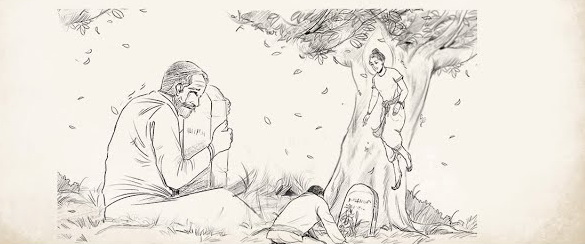 